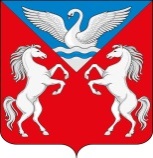 АДМИНИСТРАЦИЯ ЛЕБЯЖЕНСКОГО СЕЛЬСОВЕТАКРАСНОТУРАНСКОГО РАЙОНА  КРАСНОЯРСКОГО КРАЯРАСПОРЯЖЕНИЕ24.05.2023                                с. Лебяжье                                      № 29-рО предоставлении жилого помещения по договору социального наймаНа основании ЖК РФ, заявления Косович Дмитрия Сергеевича от 24.05.2023 годаПредоставить по договору социального найма жилого помещения муниципального жилищного фонда Лебяженского сельсовета  Косович Дмитрию Сергеевичу, 26.04.1973  года рождения,   квартиру общей площадью 55,0    кв.м., находящуюся по адресу: РФ, Красноярский край, Краснотуранский район, с.Лебяжье, ул. Калинина, д. 15, кв.1. В договор включить отца Косович  Сергея Дмитриевича, 23.08.1945 г.р.Бухгалтерии (Филимоновой А.Н.) заключить с Косович Дмитрием Сергеевичем договор социального найма на предоставляемое жилое помещение.Контроль за исполнением распоряжения возложить на Зам.Главы сельсовета Метелеву Ю.Н.Глава Лебяженского сельсовета	                   	М.А. Назирова						